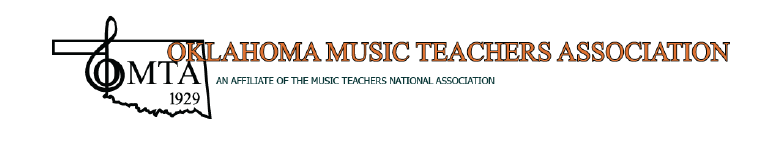 EXHIBITOR’S CONTRACTThe firm listed below requests exhibit space for the OMTA Conference to be held June 3-4, 2022 at the DoubleTree by Hilton Hotel-Warren Place, Tulsa, Oklahoma.  Exhibits are scheduled for the Salon E Ballroom Foyer. Table locations will be assigned in the order of the contract received.  OMTA is not responsible for loss or damage to exhibits. Exhibit hours are: June 3 (Friday), 8:00-5:00 p.m./June 4 (Saturday) 8:00-4:30 p.m.
Exhibit set up time is: June 2 (Thursday), 1:00-5:00 p.m.
Exhibit take down time is: June 4 (Saturday), 4:30-7:00 p.m.Each exhibitor must provide an easel and printed sign for displaying the name of the exhibiting firm if they so wish.Exhibits must be on the tables provided and/or free-standing display.Nothing may be attached to the walls.No food or beverage may be on sale or distributed from exhibits.  OMTA is not responsible for loss or damage to exhibits. Contracts CLICK HERE and payment in full must be submitted online (below) no later than 11:59 pm on April 29, 2022.The use of Wi-Fi and electrical outlets are available upon request.The fee is $100 for each skirted table.For questions regarding the exhibits, please contact Sandra Pierce – Exhibit Chair: spierce6770@gmail.comSandra Pierce
2716 West 67 Street
Tulsa, Oklahoma 74132
918-445-1639